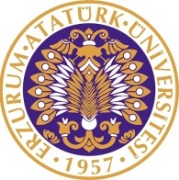 T.C.ATATÜRK ÜNİVERSİTESİ REKTÖRLÜĞÜSağlık Bilimleri Enstitüsü MüdürlüğüDANIŞMAN DEĞERLENDİRME RAPORU(ÖYP Kapsamındaki Lisansüstü Öğrencileri için)(FORM: 29)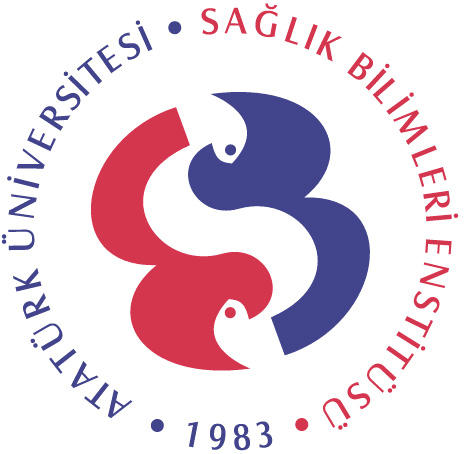 ÖĞRENCİ BİLGİLERİÖĞRENCİ BİLGİLERİAdı ve SoyadıÖğrenci NumarasıEğitim-Öğretim Kayıt Yılı / DönemiEnstitü Anabilim DalıProgram Türü     Yüksek Lisans              DoktoraProgramın Yürütüldüğü Fakülte / Y.OkulMecburi Hizmet Yükümlüsü Olduğu Üniversite / Fakülte / Bilim DalıDANIŞMAN DEĞERLENDİRME RAPORUDANIŞMAN DEĞERLENDİRME RAPORUDANIŞMAN DEĞERLENDİRME RAPORUDANIŞMAN DEĞERLENDİRME RAPORUDanışman Öğretim ÜyesininDanışman Öğretim ÜyesininDanışman Öğretim ÜyesininDanışman Öğretim ÜyesininUnvanı, Adı -SoyadıAnabilim DalıRapor TarihiİmzaÖĞRETİM ÜYESİ YETİŞTİRME PROGRAMINA İLİŞKİN ESAS VE USULLER (Ağustos 2012)MADDE 9 - (1) ÖYP araştırma görevlilerine, lisansüstü öğrenim için kayıtlı oldukları enstitü tarafından bir danışman görevlendirilir. Danışman, her yarıyıl sonunda araştırma görevlisi hakkında hazırlayacağı değerlendirme raporunu enstitüye sunar. Bu raporlar düzenli olarak öğrencinin mecburi hizmet yükümlüsü olduğu yükseköğretim kurumuna gönderilir.(2) 2547 sayılı Kanunun 35. maddesi uyarınca bir başka yükseköğretim kurumuna görevlendirilen ÖYP araştırma görevlileri, mecburi hizmetle yükümlü bulundukları yükseköğretim kurumlarına yılda bir kez bilgilendirme amacıyla rapor sunmakla yükümlüdür.(3) Dersleri başarı ile tamamlayarak tez aşamasına geçen ÖYP araştırma görevlileri, tez danışmanının olumlu görüşü ve YÖK Yürütme Kurulu kararı ile atandıkları yükseköğretim kurumunda tez çalışmalarını yürütebilirler.